Equation Art						Name:________________________Objective:  Create a drawing on graph paper using only lines (horizontal, vertical, and diagonal). Provide a list of all equations used to create your drawing with accurate domain and range restrictions for each line. Important Information• Project must be displayed on graph paper with labeled x and y axes• Number your lines 1-10 on the picture (you may have other lines, but must number the 10 )• Your design must have…at least 4 lines with positive slopeat least 4 lines with negative slopeat least 1 pair of parallel linesat least 1 vertical lineat least1 horizontal lineat least 2 of the lines must have y-intercepts that are not integers*.• Show the work used to find the equation of the lines• Write each equation in slope-intercept.• Give the domain and range restrictions for each line• Picture must be neat (use a ruler to create the lines), creative and coloredBonus:  Include one function in your picture that is not a linear equation, for example, we have also looked at Inverse Variation, Exponential and Square root Functions.  Number this Line 11 and include the equation of the line.Grading Criteria Drawing on graph paper/All directions followed _____ / 5Equations in slope-intercept form (work shown) 2 pts. each _____ / 20Domain and Range restrictions 2 pts. each _____ / 20Creativity/Neatness/Color _____ / 5Bonus points  ____ / 3Total Points:  ____/50Due Date:* An integer is a number that can be written without a fractional or decimal component. For example, 21, 4, and −2048 are integers.Bonus line #11  Type of Function: 				Equation of line:  Examples of Projects in progress: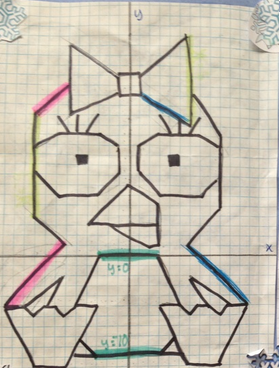 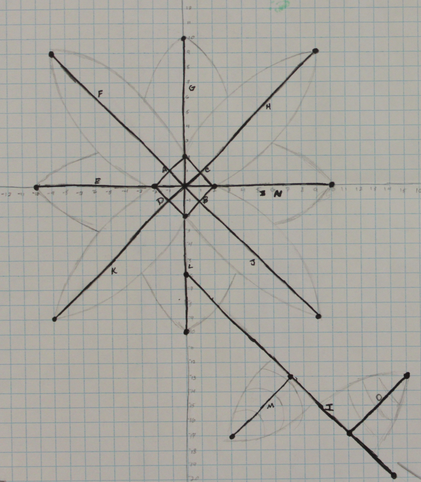 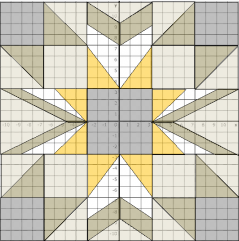 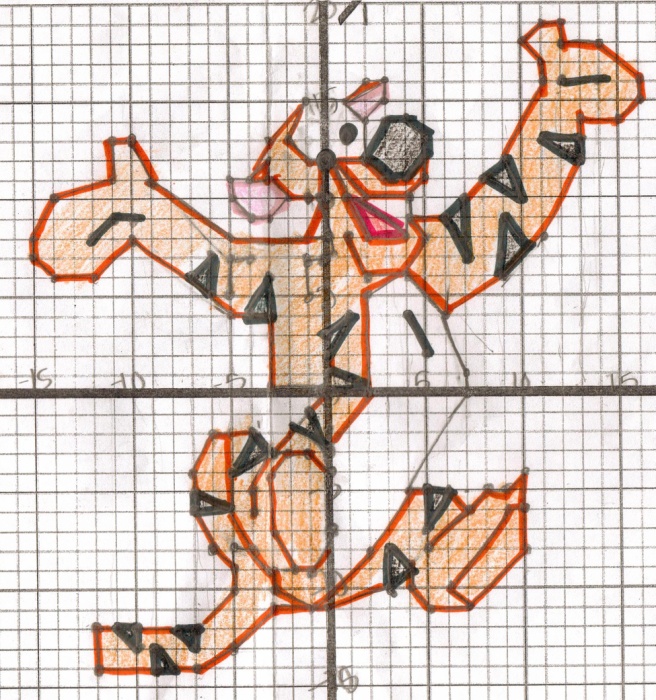 Line Number&PointsWork:  Find slope and y-interceptEquation in slope-intercept formDomain & Range#1(     ,     )(     ,     )Domain:#1(     ,     )(     ,     )Range:#2(     ,     )(     ,     )Domain:#2(     ,     )(     ,     )Range:#3(     ,     )(     ,     )Domain:#3(     ,     )(     ,     )Range:#4(     ,     )(     ,     )Domain:#4(     ,     )(     ,     )Range:#5(     ,     )(     ,     )Domain:#5(     ,     )(     ,     )Range:#6(     ,     )(     ,     )Domain:#6(     ,     )(     ,     )Range:#7(     ,     )(     ,     )Domain:#7(     ,     )(     ,     )Range:#8(     ,     )(     ,     )Domain:#8(     ,     )(     ,     )Range:#9(     ,     )(     ,     )Domain:#9(     ,     )(     ,     )Range:#10(     ,     )(     ,     )Domain:#10(     ,     )(     ,     )Range: